ЯГОТИНСЬКА  РАЙОННА  ДЕРЖАВНА  АДМІНІСТРАЦІЯ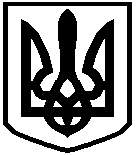 вул. Незалежності, . Яготин , Київська область, 07700, тел./факс (045-75) 5-66-82 E-mail: mail@vlada-yahotyn.gov.ua Web:http://vlada-yagotin.gov.ua, код ЄДРПОУ 2421332111.08.2017 № 65ПІКолеснику С.Про надання інформації Яготинська районна державна адміністрація розглянула Ваш запит від 04.12.2017 ( вх. 05.12.2017 №65 ПІ) та згідно Закону України «Про доступ до публічної інформації» надає інформацію про забезпечення учнів загальноосвітніх навчальних закладів гарячим харчуванням в Яготинському районі:Забезпеченість учнів ЗНЗ гарячим харчуванням незалежно від джерела фінансування (кількість та % від загальної кількості учнів) – 3481 учень (100%) мають змогу отримувати гаряче харчування в загальноосвітніх навчальних закладах. Забезпеченість учнів ЗНЗ гарячим харчуванням за рахунок коштів місцевого бюджету (кількість та % від загальної кількості учнів) – 1722 учні, що становить 50 % від загальної кількості. Забезпеченість учнів молодших класів (1-4 класи) гарячим харчуванням за рахунок коштів місцевого бюджету (кількість та % від загальної кількості учнів) – 1520 учнів що, становить 100 % від загальної кількості. Забезпеченість вихованців ДНЗ гарячим харчуванням за рахунок коштів місцевого бюджету (кількість та % від загальної кількості вихованців) – 1311 вихованців дошкільних навчальних закладів, вартість харчування: міська місцевість – 60 % батьківська плата, 40 % - районний бюджет, сільська місцевість -  40 % батьківська плата, 60 % - районний бюджет.Перелік категорій учнів, які забезпечуються безкоштовним харчуванням в районі: учні 1-4 класів;діти-сироти і діти позбавлені батьківського піклування;діти з особливими освітніми потребами, які навчаються в інклюзивних класах;діти, із сімей, які отримують допомогу відповідно до Закону України «Про державну соціальну допомогу малозабезпеченим сім’ям»;діти, батьки, яких є учасниками АТО.Виконувач обов’язків голови адміністрації 				(підпис)		О.І.Рудніцька Миненок О.В.5-33-33